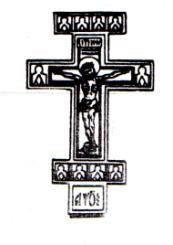 Ukrainian Orthodox Church of the USA Teenage Conference Temporary Guardianship Consent In the event of an emergency, wherein I would be unable to care for my child(ren), I, (parent/guardian) _____________________________________________ do hereby authorize Natalie Kapeluck or   Fr. Bohdan Hladio, or Missy Sheptak who are the Executive Staff of the Teenage Conference at All Saints Camp in Emlenton, PA, to act as my child’s temporary guardian until another party, designated by me and with my written consent, arrives to assume temporary Guardianship.  The following individuals, have my consent to assume temporary Guardianship of my child ____________________________: Name ___________________________________________________________________________’ Relation _________________________________  Phone number____________________________ Address __________________________________________________________________________ Name ___________________________________________________________________________’ Relation _________________________________  Phone number____________________________ Address __________________________________________________________________________ The above named Temporary Guardians must present proof of identity, such as photo driver’s license before my child is given over to their care.   In addition, I give approval for the camp medical staff or the above mentioned Executive Staff to speak on behalf of my child in the event of medical emergency or routine transport to a hospital or doctor’s office. Parent/Guardian Signature:__________________________________________Date:___________________________ Parent/Guardian Name: ______________________________________________________________ 